Witam Was serdecznie we wtorek 4.05.2021r.Dzisiejszy temat dnia:  „Dźwięki wokół nas”W dniu dzisiejszym zapoznamy się z nazwą i brzmieniem wybranych instrumentów muzycznych.Na początku posłuchajcie czytanego przez Rodziców wiersza  R. Kujawskiego            „O muzykalnym słoniu” :Pewien słoń chciał grać w zespole.- Nudzę się, więc trąbić wolę.Pragnę sławnym być trębaczem.Czy to trudno – wnet zobaczę!Gdy zatrąbił słoń na sali,zahuczało echo w dali,spadły lampy i zasłony,taki powstał wiatr szalony!Aż dyrygent kozła fiknąłi na słonia groźnie krzyknął!Po czym słonik rad, nie rad,spuścił trąbę, poszedł w świat.Rozmowa na temat wysłuchanego wiersza:- Kim chciał zostać słoń?- Co się stało, gdy zatrąbił?- Co zrobił dyrygent?- Jak skończyła się kariera słonia?Obejrzyjcie zdjęcia instrumentów muzycznych. Podajcie ich nazwy.- Podzielcie nazwy instrumentów muzycznych na sylaby. 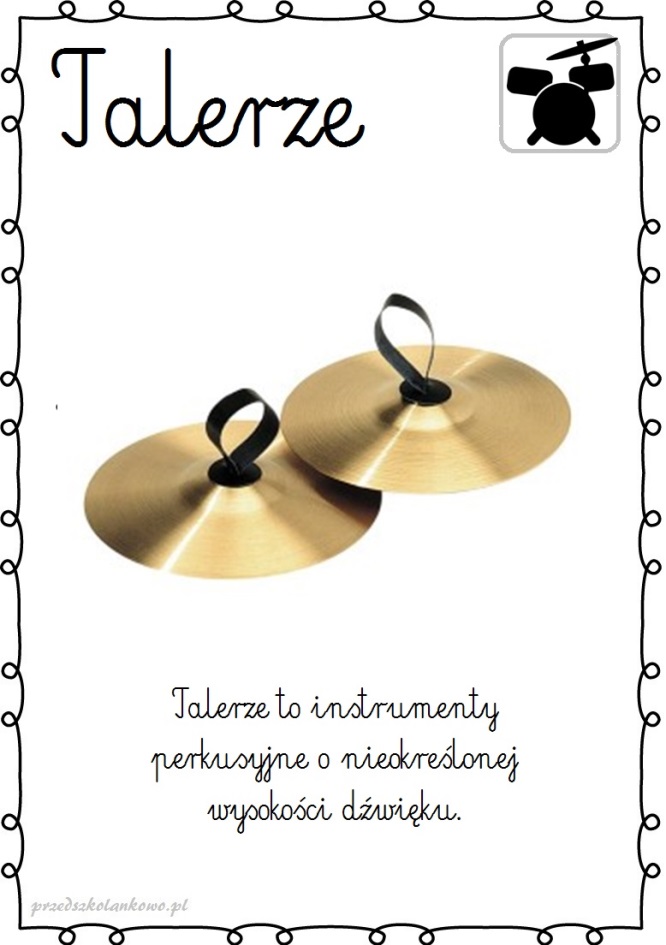 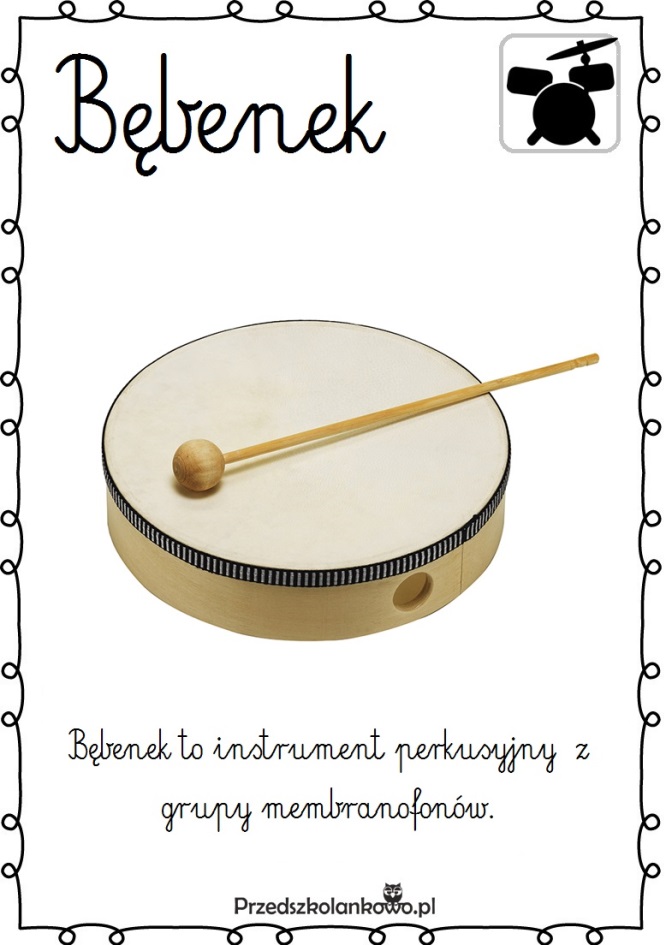 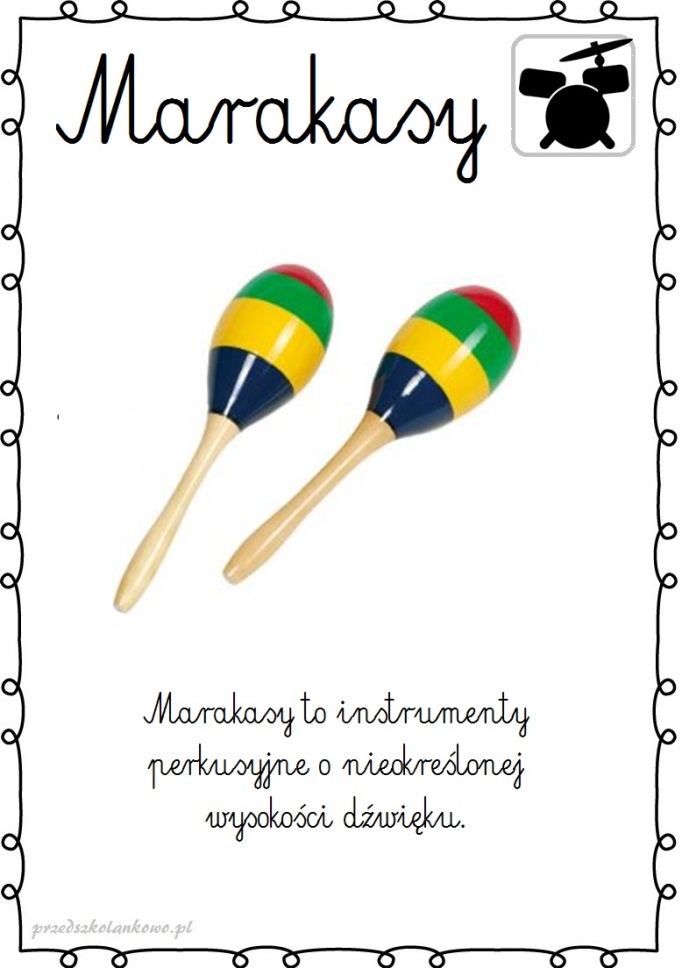 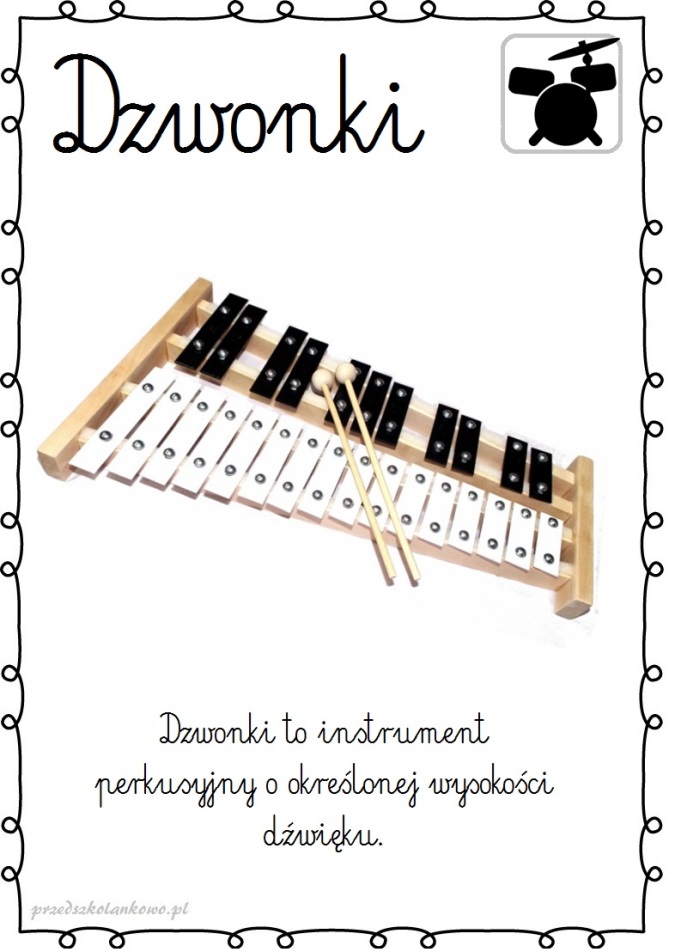 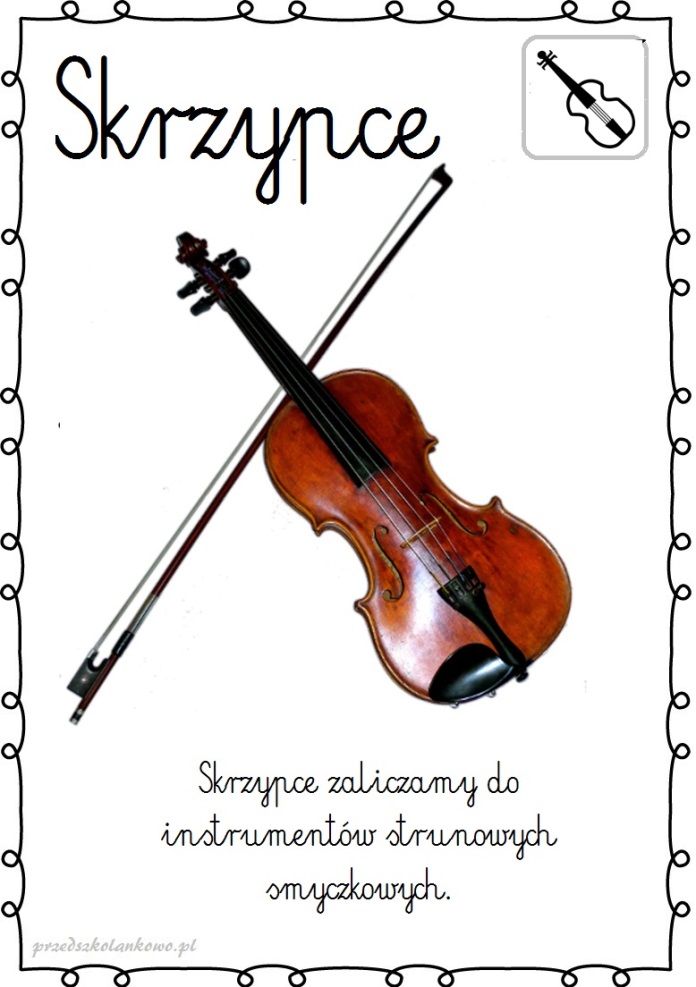 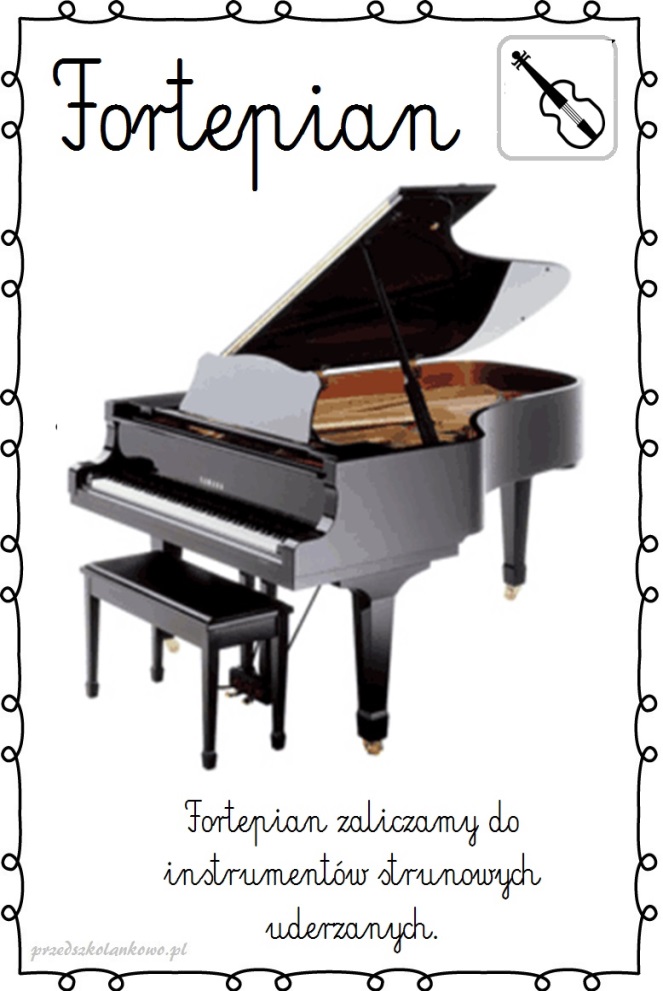 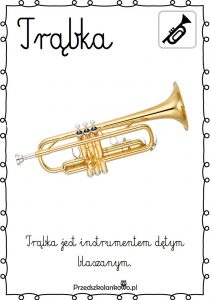 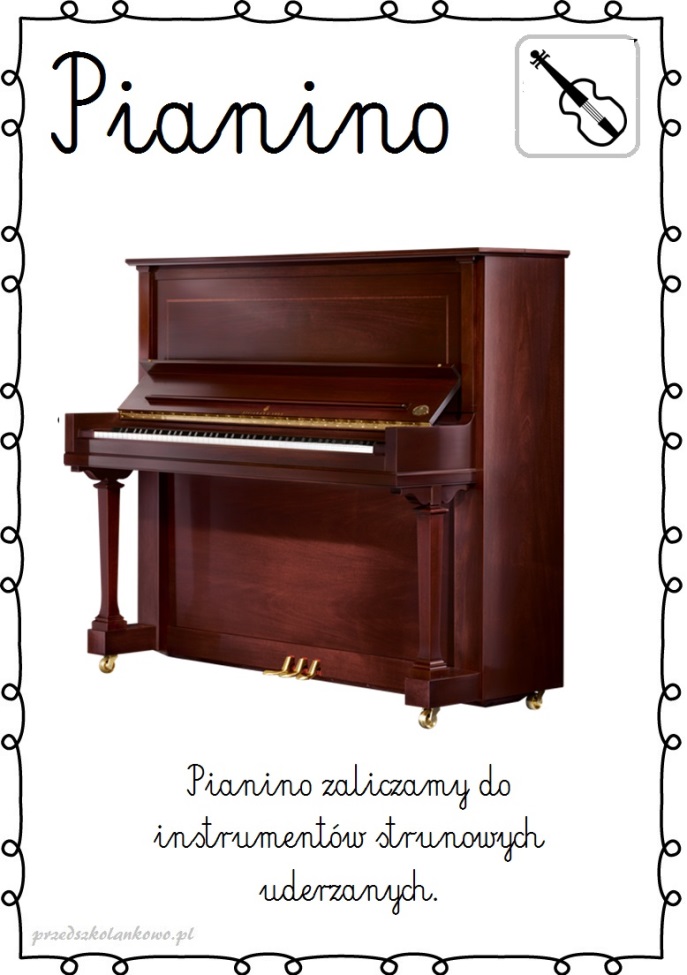 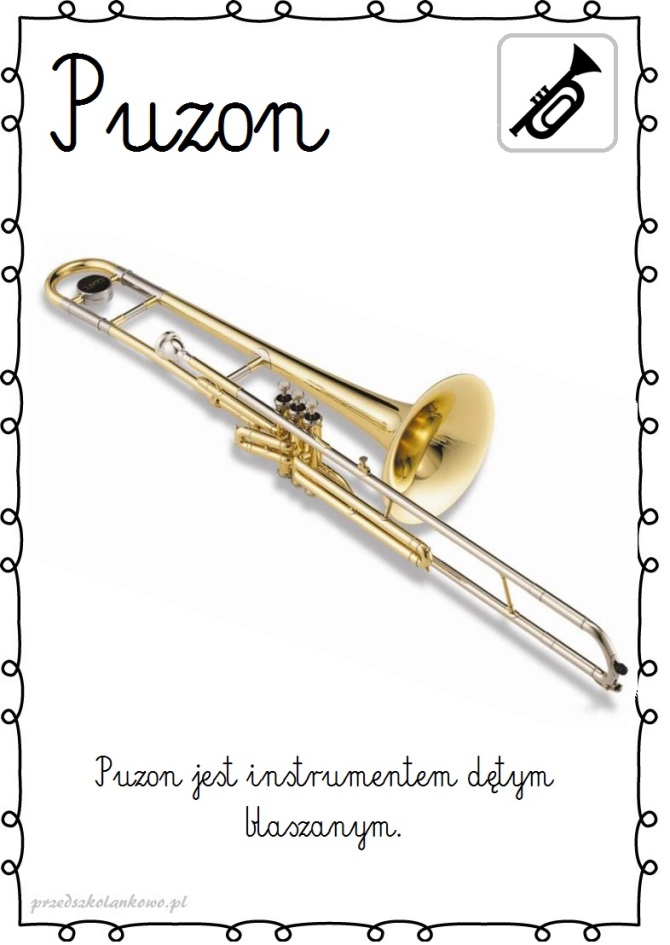 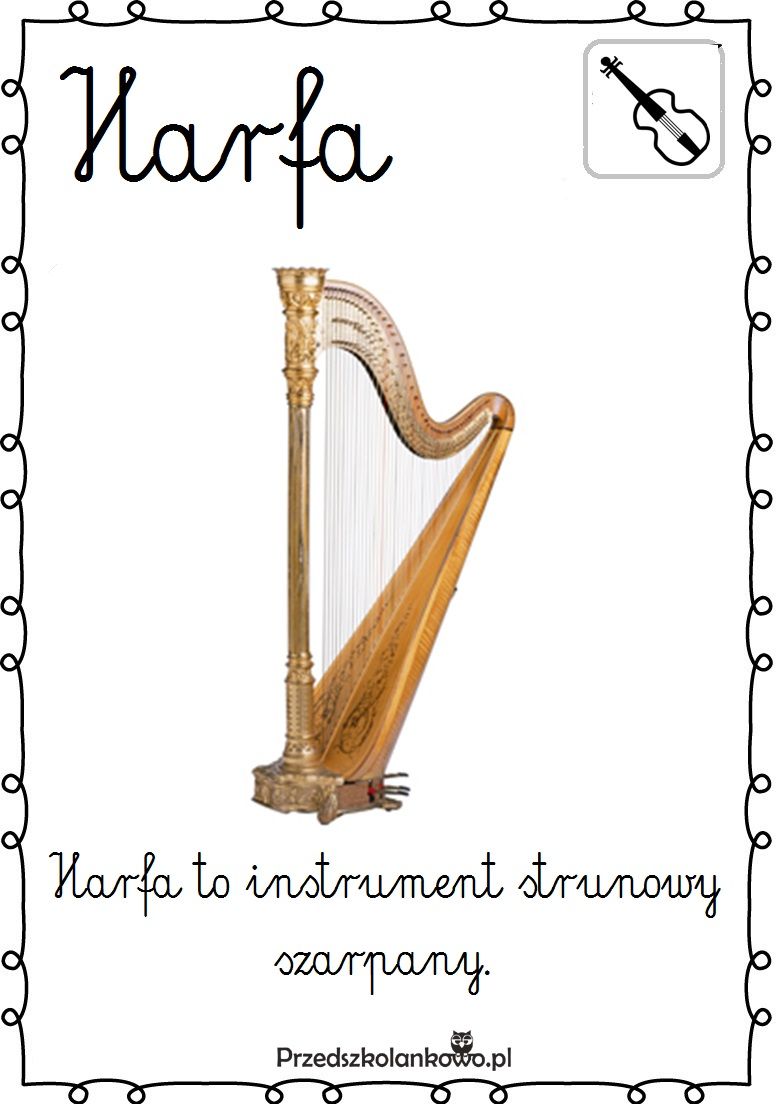 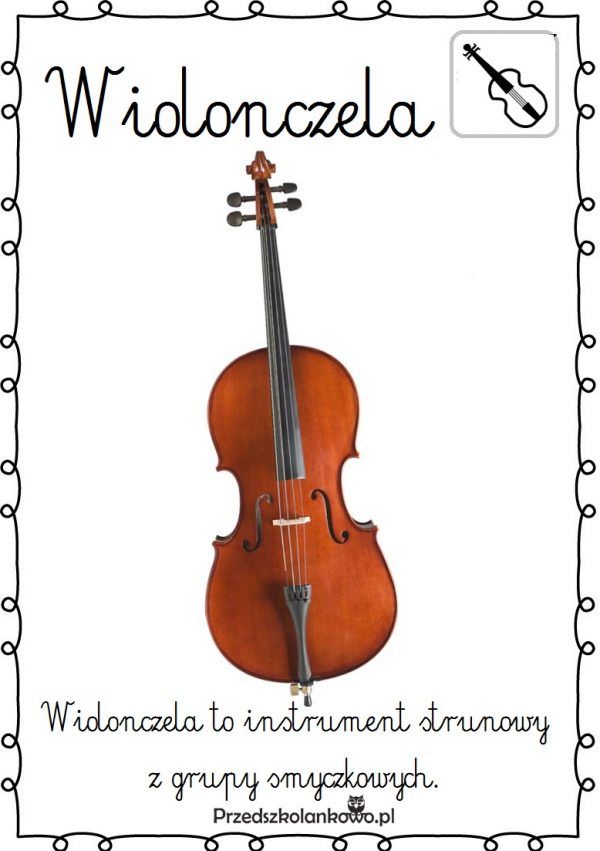 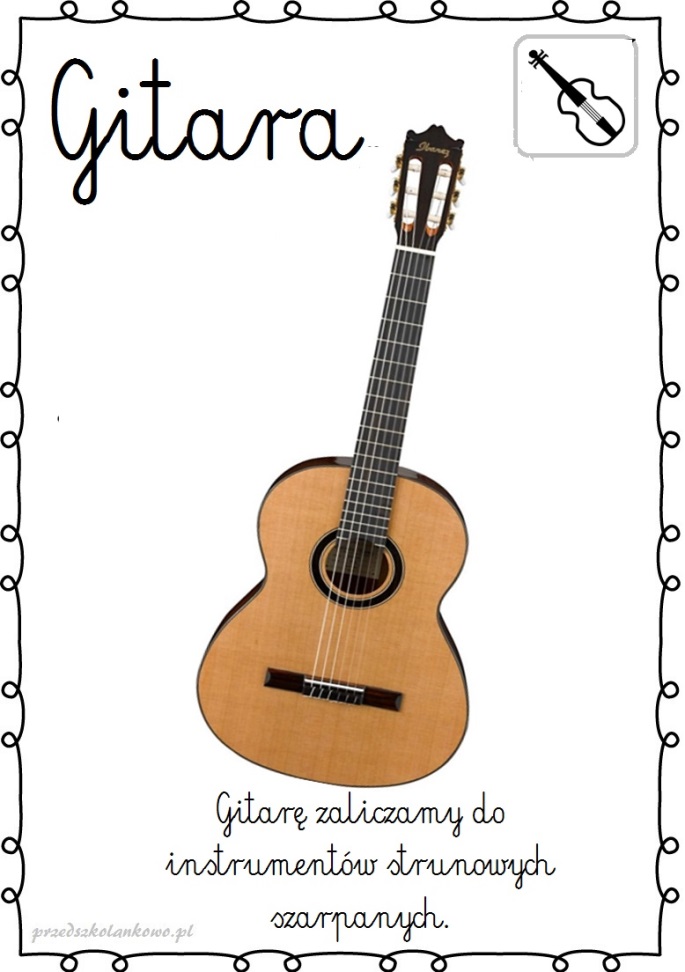 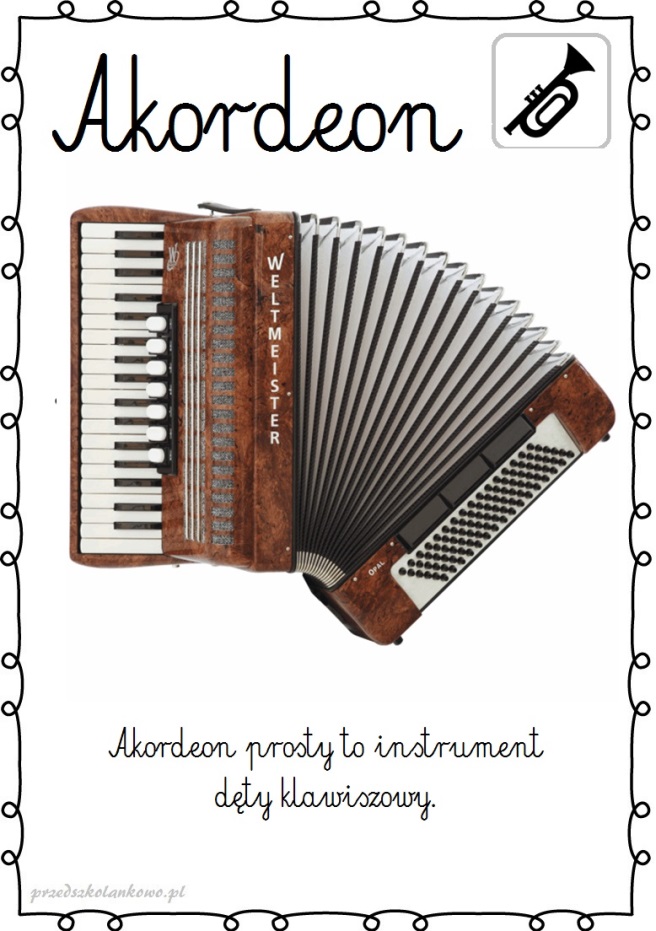 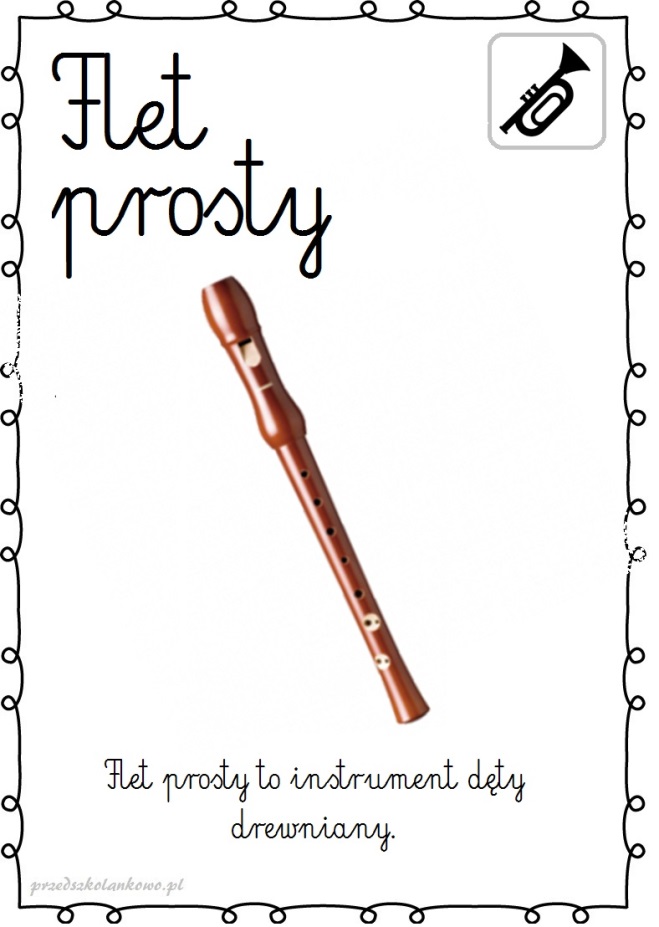 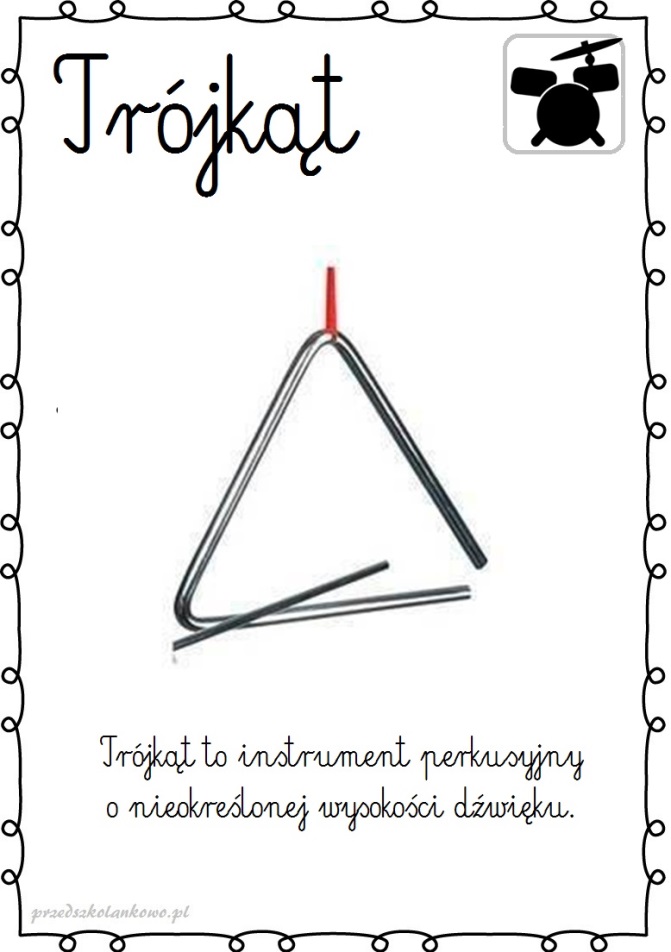 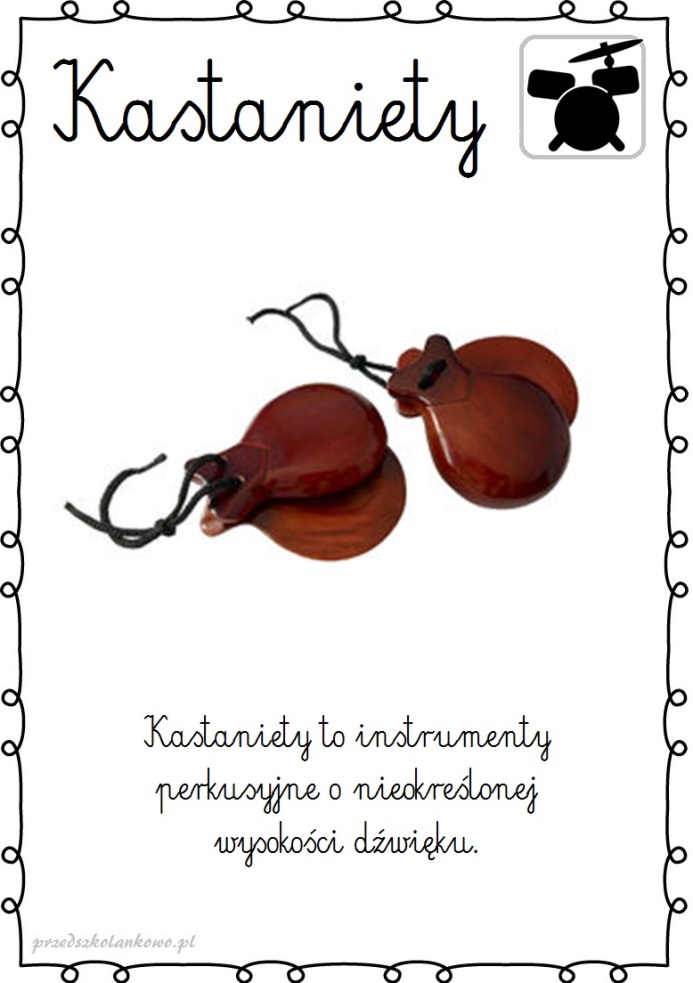 Zapraszam teraz do znanej Wam zabawy „Jestem muzykantem konszabelantem”. Zabawa ta będzie doskonałą okazją do przypomnienia nazw instrumentów muzycznych i tego, w jaki sposób można na nich grać. https://www.bing.com/videos/search?q=jestem+muzykantem+piosenka&docid=608049227158520400&mid=95804A15A7263A788D3295804A15A7263A788D32&view=detail&FORM=VIREZabawa z wykorzystaniem rymowanki – powtarzanie jej ze zmianą głosu (głosem cienkim, grubym, cichym, głośnym)Różne dźwięki są dokoła.                                           Nasze uszy ich słuchają,Raz coś stuka, raz coś woła.                                       Coraz lepiej świat poznają.Obejrzyjcie filmik „Dźwięki i odgłosy ” i posłuchajcie brzmienia instrumentów muzycznych. https://www.youtube.com/watch?v=MadTiSUv4JoPosłuchajcie zagadek o instrumentach muzycznych i podajcie ich rozwiązania:Okrągły, brzuchaty, wśród zabawek leży.Zależy mu na tym, żeby go uderzyć.Stuknę go czasem, zagra pod palcami.Dziękuje mi basem, gdy stukam pałkami.  (bębenek)Mały i cienki, cienkim też głosembrzęczy piosenki pod twoim nosem.   (flet)Chyba największy wśród instrumentówswoją ogromną paszczę otwiera,by piękne brzmienie nadać koncertom,które pianista gra i orkiestra.   (fortepian)  Zrobione są z drewna.Cztery struny mają.Gdy pociągniesz smykiem,to pięknie zagrają.    (skrzypce)Duża albo mała,jak nos słonia zwie się. Gdy tylko w nią zadąć,Melodia się niesie.   (trąbka)Zadania dla 5 – latków:- Nazwij instrumenty przedstawione na zdjęciach. Zagraj na domowych instrumentach znaną Ci piosenkę. Zaśpiewaj o obrazku. Podziel nazwy instrumentów na sylaby, a jeżeli potrafisz – na głoski – praca z książką s. 76 i 77.- Co kojarzy się z muzyką? – karta pracy nr 20.- Kończenie ozdabiania grzechotki (marakasów) – karta pracy nr 21.Zadania dla 4 – latków:- Nazwij instrumenty przedstawione na obrazkach. Podziel ich nazwy na sylaby. Narysuj w ramce pod każdym obrazkiem tyle kresek, ile sylab ma jego nazwa. Rysuj po czarnych liniach wokół instrumentów – karta pracy poniżej.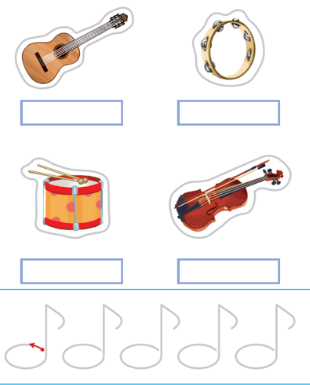 - Pokoloruj na żółto pola z serduszkami, a dowiesz się co przedstawia rysunek. Pola z kropkami pokoloruj na zielono.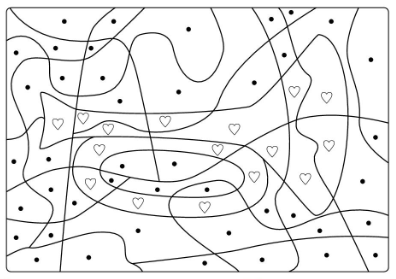 Pozdrawiam p. Anetka